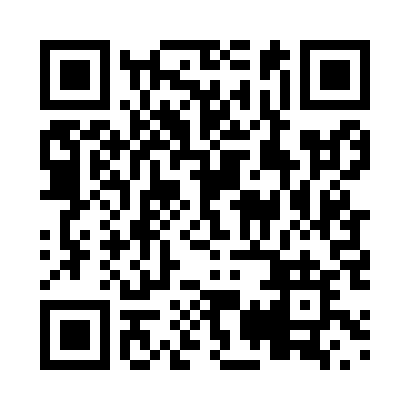 Prayer times for Willowdale, Ontario, CanadaMon 1 Jul 2024 - Wed 31 Jul 2024High Latitude Method: Angle Based RulePrayer Calculation Method: Islamic Society of North AmericaAsar Calculation Method: HanafiPrayer times provided by https://www.salahtimes.comDateDayFajrSunriseDhuhrAsrMaghribIsha1Mon3:505:401:226:419:0310:532Tue3:515:401:226:419:0310:533Wed3:525:411:226:419:0310:524Thu3:535:421:226:419:0310:515Fri3:545:421:226:419:0210:516Sat3:555:431:236:419:0210:507Sun3:565:441:236:419:0210:498Mon3:575:441:236:419:0110:489Tue3:585:451:236:409:0110:4810Wed3:595:461:236:409:0010:4711Thu4:005:471:236:409:0010:4612Fri4:025:481:236:408:5910:4513Sat4:035:481:246:408:5810:4414Sun4:045:491:246:398:5810:4215Mon4:065:501:246:398:5710:4116Tue4:075:511:246:398:5610:4017Wed4:085:521:246:388:5610:3918Thu4:105:531:246:388:5510:3819Fri4:115:541:246:378:5410:3620Sat4:135:551:246:378:5310:3521Sun4:145:561:246:368:5210:3322Mon4:165:571:246:368:5110:3223Tue4:175:581:246:358:5010:3124Wed4:195:591:246:358:4910:2925Thu4:206:001:246:348:4810:2826Fri4:226:011:246:348:4710:2627Sat4:236:021:246:338:4610:2428Sun4:256:031:246:328:4510:2329Mon4:266:041:246:328:4410:2130Tue4:286:051:246:318:4310:1931Wed4:306:061:246:308:4210:18